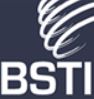 BSTI Post-COVID-19 CT Report Codes Consider reporting (a) pattern of disease; (b) signs of fibrosis - including whether present in previous areas of abnormality; (c) extent of disease; (d) distribution of disease – e.g. bilateral, patchy, diffuse.COVID-19 related findingsNormal (PCVCT0)Normal/return to pre-COVID-19 baselineImproving (PCVCT1) No significant fibrosis or concerning featuresStable (PCVCT2)Unchanged/persistent changes from last COVID-19 CT scanFibrosis (PCVCT3)Fibrosis ± inflammatory change present(Inflammation > fibrosis/fibrosis > inflammation/fibrosis without inflammation)Other findings Complication or Non-COVID disease (PCVCT4 - use in combination with PVCT0/1/2/3)-Pneumothorax; Pneumomediastinum/other-Non-COVID-19 infection: Lobar pneumonia/cavitation/tree-in-bud/centrilobular nodules/effusions -ILD not thought related to COVID-19 -Lung malignancy (If any suggestion of malignancy - refer to cancer services as per local pathways)Pulmonary Vascular Findings (if appropriate)No PE (PCVPE0) +New acute PE (PCVPE1) * Chronic PE (PCVPE2)*+Includes equivocal and non-diagnostic studies*Assess for right ventricular strain, PH and give RV/LV ratio	